             ҠАРАР                                                                           РЕШЕНИЕ     ___  __________ 2021 й.              № ____                   ___  ___________ 2021 г.                                                        с. КальтовкаСовета сельского поселения Кальтовский сельсовет муниципального района Иглинский район Республики Башкортостан 28 созываО порядке учета предложений по проекту решения Совета                         «О бюджете сельского поселения Кальтовский сельсовет муниципального района Иглинский район Республики Башкортостан на 2022 и на плановый период 2023 и 2024 годов»Во исполнение части 4 статьи 44 Федерального закона № 131-ФЗ от 06.10.2003 «Об общих принципах организации местного самоуправления в Российской Федерации», Совет сельского поселения Кальтовский сельсовет муниципального района Иглинский район Республики Башкортостан решил:1. Утвердить Порядок учета предложений по проекту решения Совета сельского  поселения Кальтовский сельсовет муниципального района Иглинский район Республики Башкортостан «О бюджете сельского поселения Кальтовский сельсовет муниципального района Иглинский район Республики Башкортостан на 2022 и на плановый период 2023 и 2024 годов», а также участия граждан в его обсуждении (прилагается).2. Обнародовать настоящее Решение на информационном стенде в здании  администрации сельского поселения Кальтовский сельсовет муниципального района Иглинский район.3. Контроль  за исполнением настоящего решения возложить на Постоянную комиссию Совета по бюджету, налогам, вопросам муниципальной собственности (председатель – Самусенко В.В.)     Глава сельского поселения    				             В.А. Кожанов                                                                                                                                УТВЕРЖДЕНРешением Совета сельского поселенияКальтовский сельсоветмуниципального района Иглинский районРеспублики Башкортостанот ___  __________2021 г. №_____ПОРЯДОКучёта предложений по проекту решения  Совета  «О бюджете сельского поселения Кальтовский сельсовет муниципального района Иглинский район Республики Башкортостан на 2022 и на плановый период 2023 и 2024 годов»,  а также участия граждан  в его обсуждении	1. Жители сельского поселения Кальтовский сельсовет муниципального района Иглинский район Республики Башкортостан имеют право в 7-дневный срок со дня обнародования проекта решения Совета сельского поселения Кальтовский сельсовет муниципального района Иглинский район Республики Башкортостан «О бюджете сельского поселения Кальтовский сельсовет муниципального района Иглинский район Республики Башкортостан на 2022 и на плановый период 2023 и 2024 годов»  (далее проект решения) в письменной форме вносить предложения в Совет сельского поселения Кальтовский сельсовет муниципального района Иглинский район Республики Башкортостан (по адресу: 452416, с. Кальтовка, ул. Парковая, д. 21), а также участвовать в публичных слушаниях по обсуждению проекта решения, порядок организации и проведения, которых определяются положением.	2. Предложения по проекту решения должны содержать фамилию, имя, отчество, дату и место рождения, адрес регистрации по месту жительства и фактического проживания, серию, номер и дату выдачи паспорта гражданина или иного заменяющего его документа, наименование и код органа выдавшего паспорт гражданина или иной заменяющий его документ.	3. Предложения по проекту решения учитываются комиссией Совета сельского поселения Кальтовский сельсовет муниципального района Иглинский район Республики Башкортостан по подготовке и проведению публичных слушаний (далее - комиссия) в журнале учёта   предложений  по проектам  решений, который должен быть прошит и пронумерован.	4. Предложения по проекту решения рассматриваются, обобщаются и учитываются комиссией при предварительном рассмотрении проекта решения.	Комиссия вносит указанные предложения на рассмотрение Совета сельского поселения Кальтовский сельсовет муниципального района Иглинский район с рекомендацией об их принятии или отклонении.	Указанное решение комиссии рассматриваются Советом до принятия решения «О бюджете сельского поселения Кальтовский сельсовет муниципального района Иглинский район Республики Башкортостан на 2022 и на плановый период 2023 и 2024 годов».БАШҠОРТОСТАН РЕСПУБЛИКАҺЫИГЛИН РАЙОНЫМУНИЦИПАЛЬ РАЙОНЫНЫҢКӘЛТӘ АУЫЛ СОВЕТЫАУЫЛ БИЛӘМӘҺЕ СОВЕТЫ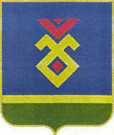 СОВЕТ СЕЛЬСКОГО ПОСЕЛЕНИЯКАЛЬТОВСКИЙ СЕЛЬСОВЕТМУНИЦИПАЛЬНОГО РАЙОНАИГЛИНСКИЙ РАЙОНРЕСПУБЛИКИ БАШКОРТОСТАН